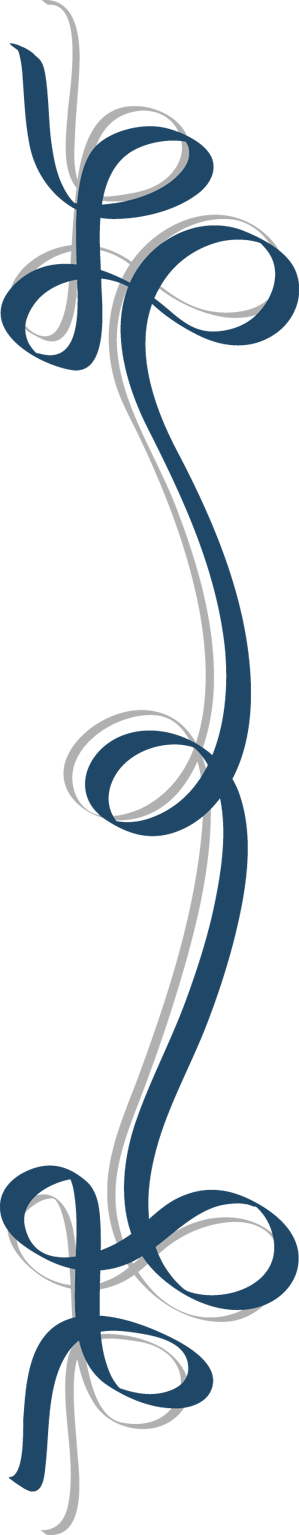 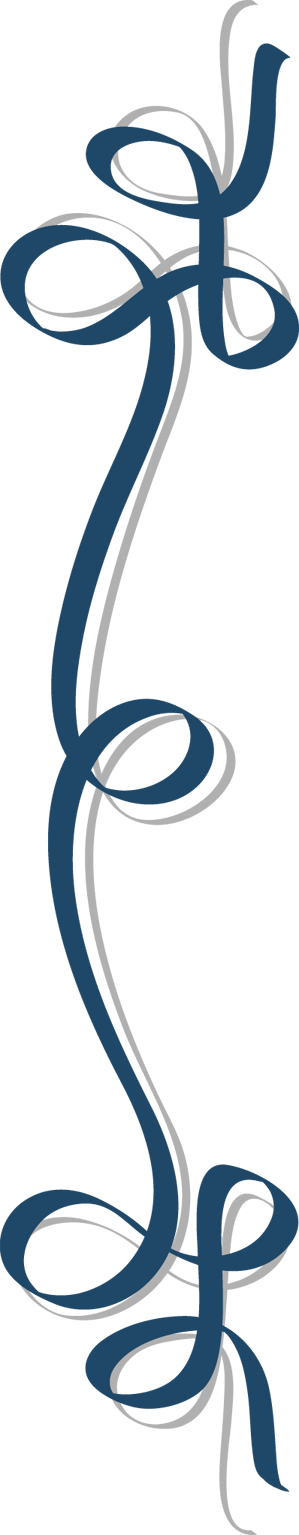 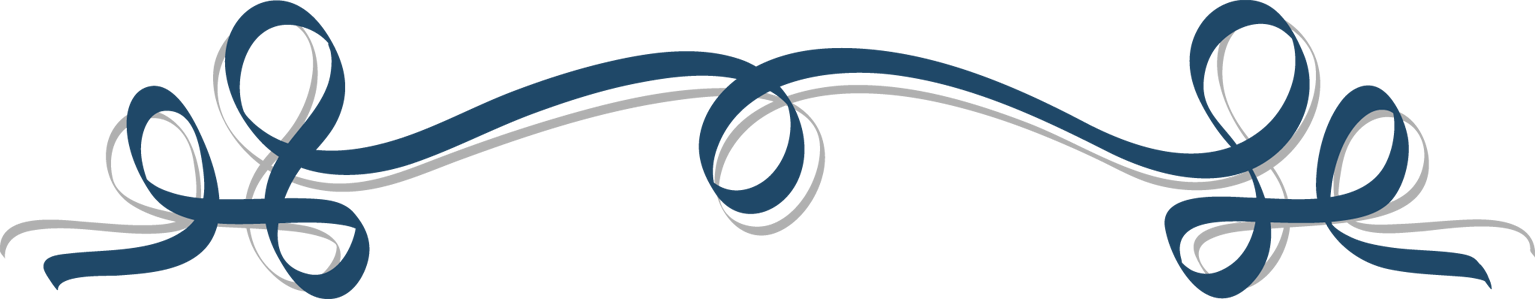 I began to think _______.I love the way ________.I can't believe ________.I wonder why _______I noticed _______.I think _______.I observed _______.I wonder ________.If I were __________.I predict __________	My questions are _________I'm not sure _______.I felt sad when _______.I like the way the author ______.I wish that _______.I was surprised ________.It seems like _________.I'm not sure ________.I began to think of _________.I really don't understand this part ________.I really like/dislike _________ because ________.(Name of character) reminds me of somebody I know because ________.(Name of character) reminds me of me because________.I think this setting is important because________.I like/dislike this author’s style of writing because ________.This part is very realistic/unrealistic because_________.I like/dislike (name of character) because_______.The character I most admire is ______ because_________.If I were (name of character) at this point, I would _________.The most important word or phrase is __________If I were an English teacher I would/would not share this section of the story with my students because _______The most difficulty I experienced with this section is _________I can take __________ from this section to improve myself because ___________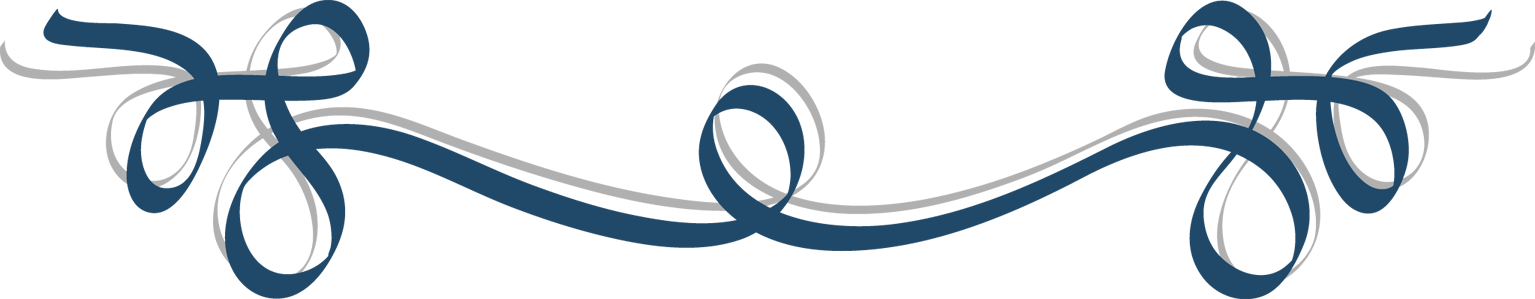 